Број: 222-15-О/4Дана: 06.11.2015. годинеПРЕДМЕТ: ДОДАТНО ПОЈАШЊЕЊЕ КОНКУРСНЕ ДОКУМЕНТАЦИЈЕ у поступку јавне набавке бр. 222-15-О - Набавка 2 ком. ЛЕД операционе лампе са сателитом и 1ком. респиратора за потребе Клинике за болести ува, грла и носа КЦВПИТАЊА ПОТЕНЦИЈАЛНИХ ПОНУЂАЧА:„Pitanje broj 1: Molim vas uklonite ili tražite kao obavezan deo koji se isporučuje kao sastavni deo respiratora, reči kao što su opciono ili nadogradnja nisu definisani ZJN i ne bi smeli da se koriste prilikom definisanja minimalnim tehničkim karaktersitikama, minimlane tehničke karakteristike moraju biti jasno i nedvosmisleno napisane „• Апарат поседује могућност надоградње за коришћење у пољу магнетне резонанце“„ОПЦИОНО:Могућност надоградње за Неуро асистирану вентилацију.Ово је подржани мод вентилације који помоћу назогастричне сонде и специјалног модула мери електро-импулсе дијафрагме и помоћу тако добијених података одређује најповољнију подршку пацијенту при вентилацији. Овај мод је значајан при дуготрајним вентилацијама јер се очувава функција дијафрагме, омогућава пацијентима лако одвикавање од респиратора посебно приликом озбиљних плућних обољења и значајно скраћује период постоперативног опоравка“ОДГОВОР НА ПИТАЊА:Наручилац је јасно и недвосмислено дефинисао минималне техничке карактеристике које предметна медицинска опрема мора да има и све наведено у питању потенцијалног понуђача се налази као обавезан минимум захтеваних техничких карактеристика које понуђено добро/апарат мора да задовољава.Да додатно појаснимо, недвосмислено је захтевано да понуђени апарат обавезно мора да:поседује могућност надоградње за коришћење у пољу магнетне резонанце,има могућност надоградње за Неуро асистирану вентилацију.С поштовањем,Комисија за јавну набавку 222-15-ОКЛИНИЧКИ ЦЕНТАР ВОЈВОДИНЕKLINIČKI CENTAR VOJVODINE21000 Нови Сад, Хајдук Вељкова 1, Војводина, Србија21000 Novi Sad, Hajduk Veljkova 1, Vojvodina, Srbijaтеl: +381 21/484 3 484www.kcv.rs, e-mail: tender@kcv.rs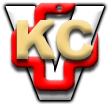 